Анкета(заполняется на русском языке)Я подтверждаю, что моё здоровье позволяет мне без каких-либо ограничений принимать участие в международной молодежной школе Studia Baltica, которая пройдёт с 12 по 19 сентября 2021 года в г. Калининград.Я сам несу ответственность за страхование моей жизни и здоровья.Подпись: 									Дата:  Пожалуйста, заполните эту анкету и отправьте нам в двух экземплярах: печатный вариант в формате фамилия.doc (или .docx), а также отсканированную копию с личной подписью в формате фамилия.jpg (или .pdf). Заполненные анкеты необходимо выслать по адресу: stbaschool@gmail.com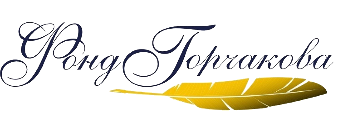 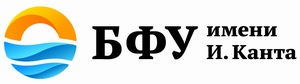 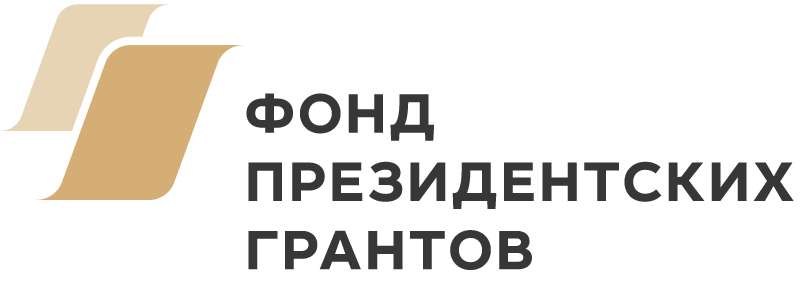 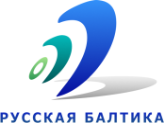 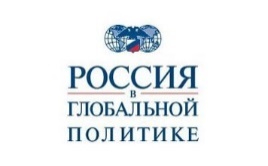 Международная молодежная школа Studia Baltica:«Медиаизмерение евразийской интеграции»Калининград, Россия12–19 сентября 2021 г.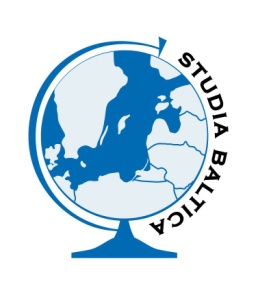 Международная молодежная школа Studia Baltica:«Медиаизмерение евразийской интеграции»Калининград, Россия12–19 сентября 2021 г.Международная молодежная школа Studia Baltica:«Медиаизмерение евразийской интеграции»Калининград, Россия12–19 сентября 2021 г.Международная молодежная школа Studia Baltica:«Медиаизмерение евразийской интеграции»Калининград, Россия12–19 сентября 2021 г.ФИОФОТОДата и место рожденияФОТОАдресФОТОГражданство ФОТОКонтактный телефонный номер (моб.)ФОТОE-mailФОТОFacebook/VkontakteФОТОИмена, адреса и телефоны двух Ваших родственников или друзей (для экстренных случаев)Особые требования (аллергии, особое питание, иные ограничения)ОбразованиеОпыт работы (в том числе практика и волонтёрская работа)Опыт участия в летних школахСферы интересовПочему Вы хотите стать участником школы? (до 1000 символов)Согласны ли Вы войти в список ожидания, если Ваша заявка не будет принята сразу?Рекомендации от участников (если есть)